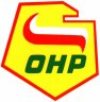 Młodzieżowe Centrum Kariery
w Łapach zaprasza na bezpłatne kursy zawodowe- Magazynier z obsługą wózka jezdniowego- Spawacz metodą TIG- Kasjer - sprzedawcaOsoby, zainteresowane  udziałem w kursie,  powinny spełniać następujące kryteria:wiek 18-25 lat,nieuczące się w systemie dziennym i niepracujące,nieposiadające wykształcenia wyższego.Po ukończeniu kursu uczestnicy otrzymają zaświadczenia:Magazynier z obsługą wózka jezdniowego po zdanym egzaminie przed Urzędem Dozoru Technicznego otrzyma uprawnienia do obsługi urządzeń transportu bliskiego. Spawacz metodą TIG po zdanym egzaminie przed komisją Instytutu Spawalnictwa otrzyma książeczkę spawacza i Certyfikat Europejskiego Spawacza wydawany przez Instytut Spawalnictwa w Gliwicach.Kursy są całkowicie BEZPŁATNE!Liczba miejsc ograniczona!Osoby chętne prosimy o zgłaszanie się do:Młodzieżowego Centrum Kariery OHP w Łapachul. Jana Matejki 19, 18-100 Łapytel. 85 814 23 33